Instituto “Nuestra Señora del Huerto” N.º 8070 – Orán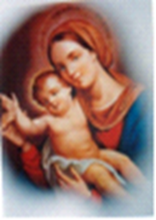 Lema: “ Caminemos juntos compartiendo nuestro fuegoÁrea: Educación Física– Profesora: Lorena Quispe3er año¨”A” – “B” del C.O.TRABAJO PRÁCTICO N°5CAPACIDAD: EQUILIBRIOApellido……………….. Nombre…………….. curso…….. sección……..EQUILIBRIODe estas 8 imágenes elije 5 imágenes y practícalas en casa, luego envía el trabajo práctico con 5 imágenes que realizaste el ejercicio. Tus imágenes deben estar debajo de las que están de muestra.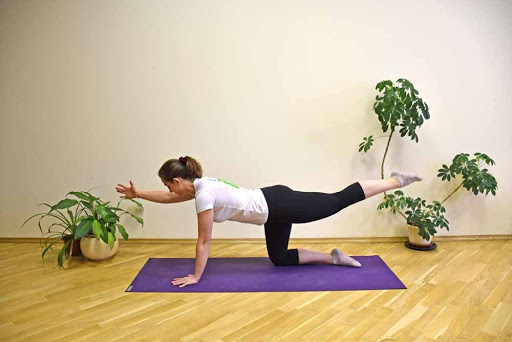 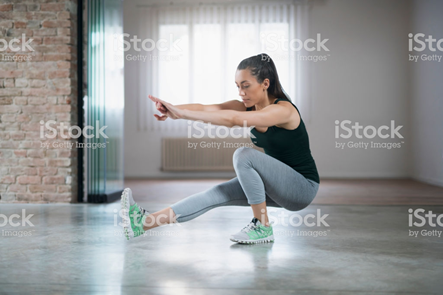 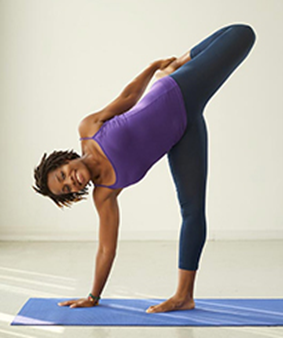 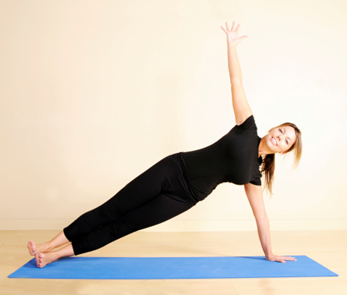 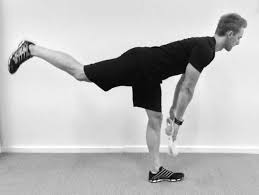 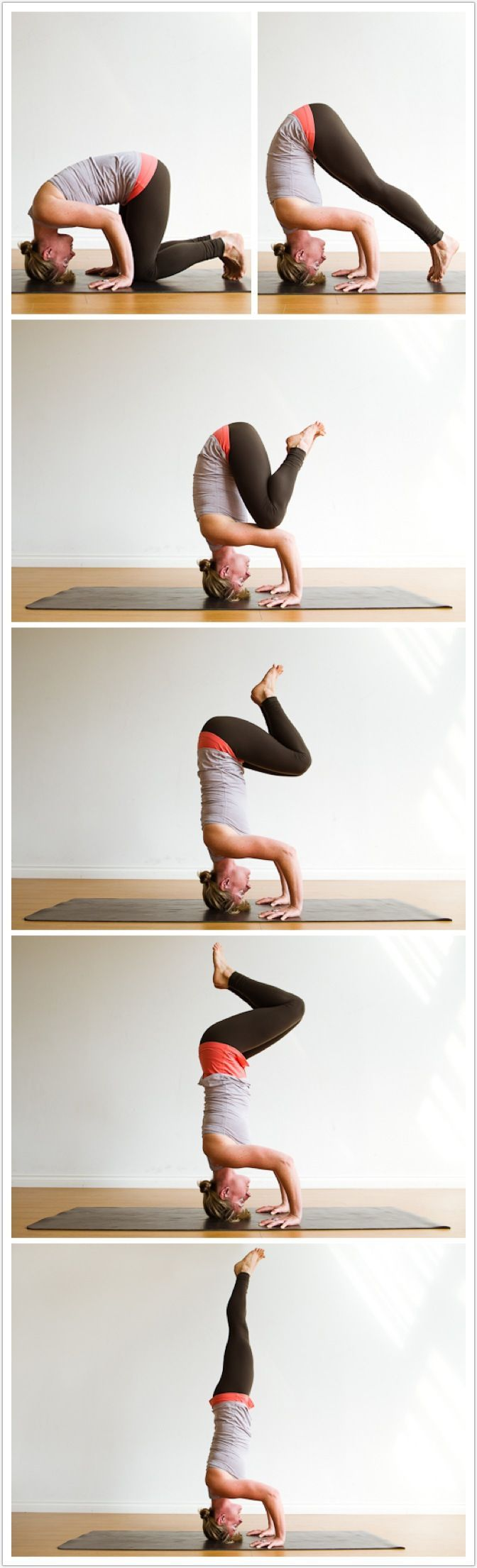  EXITOS!!! 